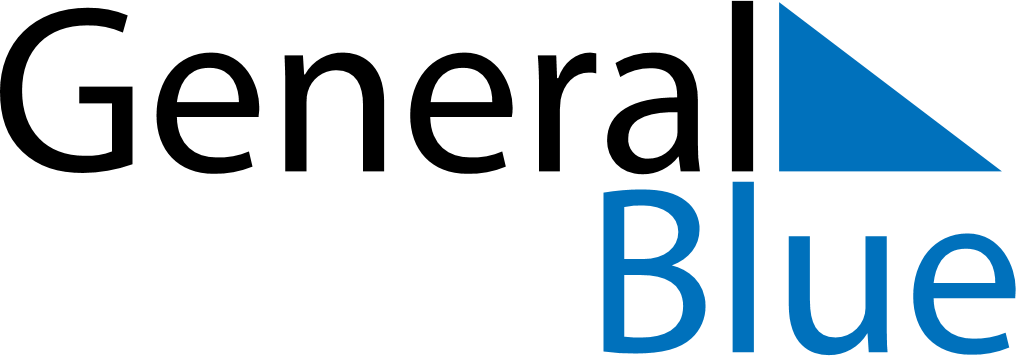 Weekly CalendarFebruary 16, 2020 - February 22, 2020Weekly CalendarFebruary 16, 2020 - February 22, 2020Weekly CalendarFebruary 16, 2020 - February 22, 2020Weekly CalendarFebruary 16, 2020 - February 22, 2020Weekly CalendarFebruary 16, 2020 - February 22, 2020Weekly CalendarFebruary 16, 2020 - February 22, 2020SUNDAYFeb 16MONDAYFeb 17MONDAYFeb 17TUESDAYFeb 18WEDNESDAYFeb 19THURSDAYFeb 20FRIDAYFeb 21SATURDAYFeb 22